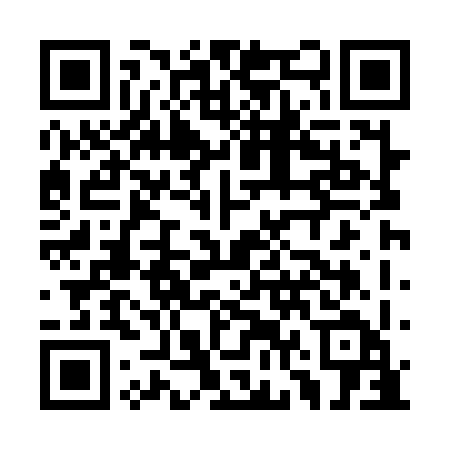 Ramadan times for Halpenny, Ontario, CanadaMon 11 Mar 2024 - Wed 10 Apr 2024High Latitude Method: Angle Based RulePrayer Calculation Method: Islamic Society of North AmericaAsar Calculation Method: HanafiPrayer times provided by https://www.salahtimes.comDateDayFajrSuhurSunriseDhuhrAsrIftarMaghribIsha11Mon6:036:037:241:155:177:077:078:2712Tue6:026:027:221:155:197:087:088:2913Wed6:006:007:201:145:207:097:098:3014Thu5:585:587:181:145:217:117:118:3115Fri5:565:567:171:145:227:127:128:3316Sat5:545:547:151:145:237:137:138:3417Sun5:525:527:131:135:247:147:148:3618Mon5:505:507:111:135:257:167:168:3719Tue5:485:487:091:135:267:177:178:3820Wed5:465:467:071:125:277:187:188:4021Thu5:445:447:051:125:287:207:208:4122Fri5:425:427:031:125:297:217:218:4323Sat5:405:407:021:125:307:227:228:4424Sun5:385:387:001:115:317:247:248:4625Mon5:365:366:581:115:327:257:258:4726Tue5:345:346:561:115:337:267:268:4827Wed5:325:326:541:105:347:277:278:5028Thu5:305:306:521:105:357:297:298:5129Fri5:285:286:501:105:357:307:308:5330Sat5:255:256:481:095:367:317:318:5431Sun5:235:236:471:095:377:327:328:561Mon5:215:216:451:095:387:347:348:572Tue5:195:196:431:095:397:357:358:593Wed5:175:176:411:085:407:367:369:004Thu5:155:156:391:085:417:387:389:025Fri5:135:136:371:085:427:397:399:036Sat5:115:116:351:075:437:407:409:057Sun5:095:096:341:075:447:417:419:078Mon5:065:066:321:075:447:437:439:089Tue5:045:046:301:075:457:447:449:1010Wed5:025:026:281:065:467:457:459:11